Социологический опрос  «Моё отношение к природе»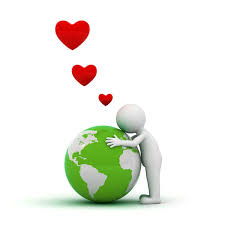      В рамках регионального проекта «Когда я вырасту большим» с целью выявления степени отношения к окружающему миру был проведен опрос среди дошкольников и младших школьников от 6 до 11 лет. Всего в опросе приняли участие 110 детей из городов Иркутска, Братска и Ангарска. Ребятам было предложено ответить на девять несложных вопросов:Нравится ли тебе бывать на природе?Любишь ли ты ухаживать за домашними животными?Нравится ли тебе ухаживать за комнатными растениями?Убираешь ли ты за собой мусор?Собираешь ли ты большие букеты цветов? Как смотришь на то, что твой друг разоряет птичьи гнезда?Подкармливаешь ли ты зимой птиц?Хочешь ли ты помочь попавшему в беду животному?Хотелось бы тебе посадить много деревьев, растений?Отвечая на вопросы, ребята могли выбрать один вариант из предложенных ответов: «Да / Нет / Не очень / Не всегда / Иногда / Плохо / Мне все равно / Мне весело смотреть».На основании ответов анкетирования  получены следующие результаты:Отвечая на вопрос «Нравится ли тебе бывать на природе?», 97% ребят ответили утвердительно, 2% сказали «нет» и 1% сказали, что им не очень нравится бывать на природе.Существует устойчивое мнение, что каждый ребенок мечтает завести себе какого-либо питомца и готов ухаживать за ним.  Среди наших юных респондентов таких оказалось значительное большинство - 96%, но тем не менее, не все дети (4%) проявляют желание ухаживать за домашними животными.Комнатные растения традиционно есть в детских почти в каждом доме, они выполняют множество функций, в том числе, украшают интерьеры, способствуют оздоровлению помещений,  лечат «синдром дефицита природы» у нас, жителей Сибири. В то же время они требуют внимания и заботы даже меньше, чем домашние животные. Мы детям задали вопрос: «Нравится ли тебе ухаживать за комнатными растениями?». Юных любителей-цветоводов, ответивших «да» оказалось 89%. «Нет» сказали 4% и «не очень» - 7%.Одна из самых распространенных экологических проблем – мусор, оставленный на природе. Проводя опрос, мы выяснили, что у 89% ребят выработана экологическая привычка убирать за собой мусор, а 11%, к сожалению, пока делают это не всегда.26% участников опроса собирают большие букеты цветов. Большинство ребят (56%) так не поступают и 18% рвут цветы лишь иногда.«Как ты смотришь на то, что твой друг разоряет птичьи гнезда?», - спросили мы у ребят. 92% из них ответили что это «плохо», 6% - «все равно», а 2% сказали, что им на это «весело смотреть».В то же время, только один человек сказал, что не подкармливает птиц зимой. Большинство же ребят ответили, что делают это постоянно или иногда (81% и 18% соответственно).О желании помочь попавшему в беду животному заявили 95% юных респондентов. 3% ребят готовы помочь «иногда» и 2% - не будут оказывать помощь животнымВысаживать деревья, участвовать в лесовосстановлении, в последнее время стало доброй традицией. На посадки выезжают по одиночке, целыми коллективами и семьями. Участвуют все  «от мала до велика». И мы задали ребятам вопрос: «Хотелось бы тебе посадить много деревьев, цветов?». 91% ответили утвердительное «да», 8% - сказали «нет» и один лишь ребенок равнодушно  ответил «мне все равно».При обобщении итогов опрошенные нами дети распределились по следующим уровням понимания и отношения к окружающему миру:67% (74 человека) с высоким уровнем. Эти дети выразили положительное отношение к объектам и предметам природного мира.31 % (34 человека) со средним уровнем. Ответы детей выразили безразличное отношение к объектам и предметам природного мира. Мотивы экологической деятельности у таких детей носят меньшую социальную направленность по сравнению с детьми, которым свойствен высокий уровень развития экологической культуры.2% (2 человека) с низким уровнем. Ответы детей указывают на негативное отношение к природному миру, отмечается потребительское отношение к природе.Опрос показал, что в рамках традиционного подхода к воспитанию у дошкольников и младших школьников отношения к природе, у отдельных детей формируется гуманное ценностное отношение к ней. Такие  дети (в среднем 67%) достигли высокого уровня и характеризуются выраженной положительной направленностью по отношению к широкому кругу объектов «экомира».